                                                                                                                                                         Утверждаю                                                                   Заведующая МБДОУ. «Детский сад №3 с. Октябрьское»                                                                                                                           Тасоева Р.Г.                                                                                              Ст. вос-ль  Гульчеева  Р.М.Сценарий  спортивно-развлекательного мероприятия«Папа – лучший друг»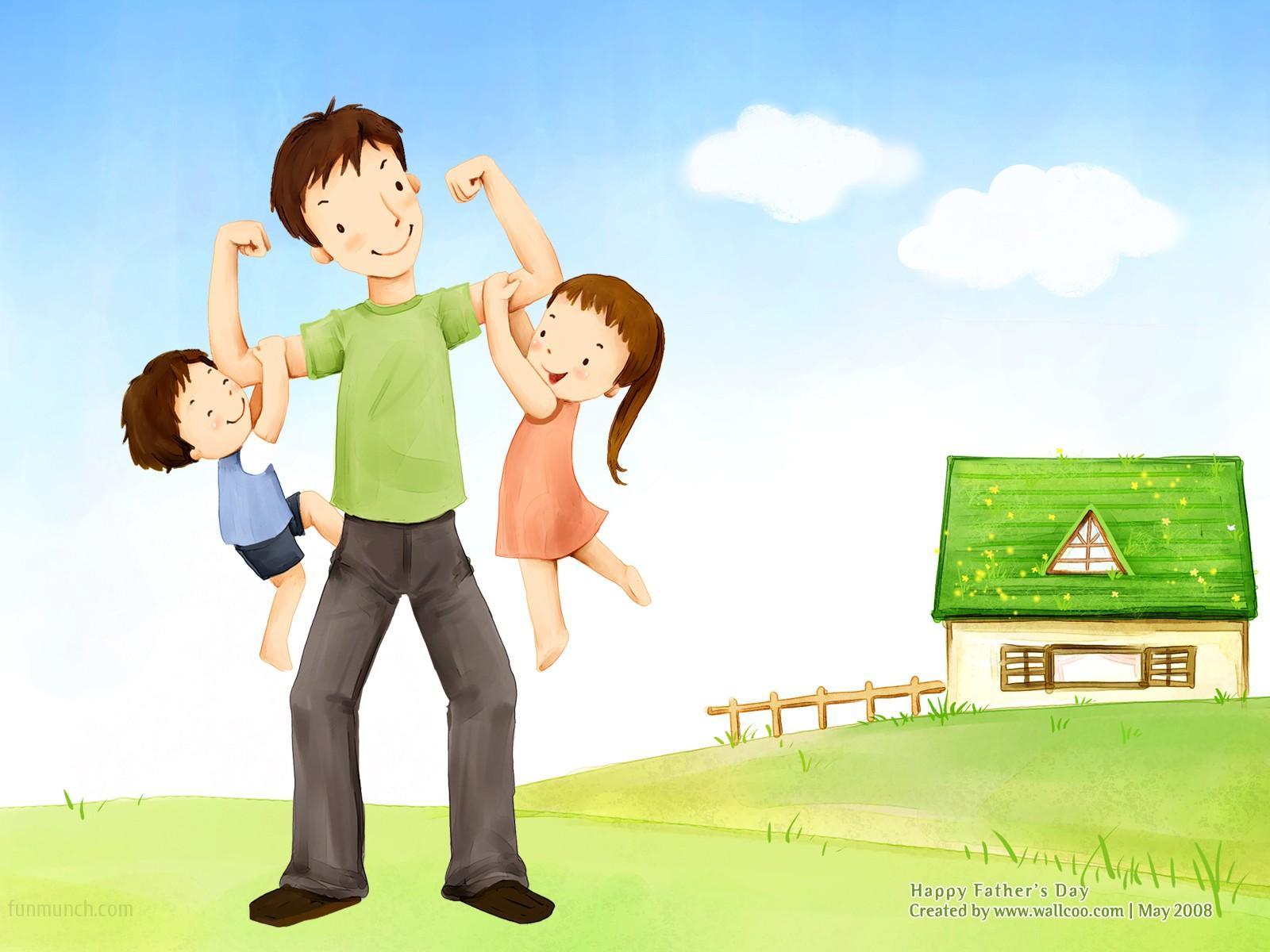                                                  Музыкальный руководитель                                                                                                               Гуссалова  Д. И.                                                               2018 годВ зале звучит «Песенка про папу» (муз. Шаинского). Входят  папы с детьми. Встают по командам.Ведущий: Здравствуйте, ребята, уважаемые  родители, которые собрались в этом зале.  Наши ребята пригласили своих пап, братьев, друзей, чтобы вместе поиграть и повеселиться. У нас будут соревноваться две команды: «Отважные» и «Смелые»Ведущий:  капитаны, представьте ваши команды. Капитан КомандаВсе: «Отважные»Капитан: К соревнованиям Все: готова.- Наш девиз: «Мы отважные ребята, не боимся мы преграды»Капитан команды:  (называет свое имя)2. Капитан: КомандаВсе: «Смелые»Капитан: К соревнованиям Все: готова.- Наш девиз:  «Мы ребята смелые. Ловкие, умелые»Капитан команды: (называет свое имя)Представление жюриТасоева Р.Г.Гульчеева Р.М.Родитель Ребенок:Знакомьтесь – это папа мой:Он рыцарь, джентльмен, герой!Далее каждый ребенок представляет своего папу и одной фразой говорит, что папа умеет делать, например:— Водить машину— Зарабатывать деньги— Воспитывать детей— Отдыхать— Развлекать маму— Строить  дом— Путешествовать— Готовить еду— Быть настоящим джентльменом— И т.п.Ведущий:  Да, ребята, вижу я, что папы у нас самые великолепные, всемогущие, просто СУПЕРПАПЫ!. А дети еще круче! Ваши аплодисменты! Соревнования  начинаются!Ведущий: начнем с конкурса для пап, дети могут помогать. Сегодня мы не представляем жизнь делового мужчины без легкового автомобиля. И даже, если вы еще не стали его счастливым обладателем, то в своих мечтах наверняка крутите баранку красавца «Мерседеса» или «Тойоты». Мы приглашаем пап для участия в «Конкурсе знатоков автомобилей».Разминка «Конкурс знатоков автомобилей»Участникам необходимо по очереди назвать различные марки легковых автомобилей. Если кто-то из играющих не смог назвать новую марку и его знания иссякли, игра заканчивается.Ведущий:  А сейчас настало время для ночных приключений. (Воспитатели готовят «автотрассу» из кеглей).Конкурс  «Ночные приключения»Участвуют по одному человеку. Ведущий говорит о том, что ехать водителю придется ночью без освещения, поэтому играющему завязывают глаза. Но для начала водителя знакомят с трассой, сооруженной из спортивных кеглей. Вручив ему руль, ведущий предлагает потренироваться и проехать так, чтобы ни один столбик не был сбит. Затем играющему завязывают глаза и дают пощупать первый столбик, как бы задавая направление движения. И вот тут-то начинаются ночные приключения.Ведущий дает команду-подсказку куда поворачивать водителю, предупреждает об опасности, но столбики, как правило, сбиваются играющим. Ведущий предлагает проделать ту же операцию еще одному взрослому водителю. А затем на ночную трассу выезжает сын (по желанию детей 1 чел.). Ребенку тоже завязывают глаза, задают направление, дают команды, но кегли тихонько убираются с дороги одним из воспитателей. Ребенок старается, рулит, осторожно поворачивает на виражах и не подозревает, что дорога-то совершенно безопасна. И только когда путь преодолен, ведущий развязывает водителю глаза.    Ведущий: Музыкальная пауза!  Песня «Солнечный круг»Конкурс «Умелые руки» ОригамиПапа вместе с ребенком делает из бумаги любую фигуру, на скорость (Исполняется песня по выбору музыкального руководителя)Конкурс «Бег с ложкой»Каждой команде выдают ложку с картошкой. Чья команда быстрее перенесет картошку  не уронив, та и выигрывает.Конкурс «Папа – известный развлекатель»Спеть куплет песни «Жили у бабуси» «Жил был у бабушки»Музыкальная пауза:  Танец «Маленьких утят».Конкурс  Игра – сказка «Репка» (участвуют папы – 7 человек.).Конкурс  Игра «Передай мяч» (над головой, между ног)Конкурс  Игра «Папа – пилот»Ведущий:  И снова  — музыкальная пауза!Песня «ОТ УЛЫБКИ» Ведущий: Молодцы, ребята! Да, когда наступает воскресенье,  и у папы выходной – это очень здорово! Можно отправиться в цирк, в кино, в парк, а можно поехать  в лес или на речку. Наши папы – любители активного отдыха!         Эстафета «Пройди препятствия»  Конкурс  «Знаешь ли ты?»                            (командам поочередно задаются вопросы)- Каким словом называют птиц, которые улетают в теплые края?/ перелетный/-  Как, одним словом называются животные, живущие рядом с человеком?2.  - Карась, сом, щука, окунь – это кто? - Муха, комар, бабочка, стрекоза, муравей – это кто?3. - Как называют детеныша лошади? - Как называют детеныша свиньи?4.  У какой птицы красная грудка? У какого насекомого красные крылышки с черными точками?5. У какого дерева белый ствол?    На каком дереве растут желуди?6.  Какое растение помогает вылечить рану?     Какую траву можно узнать с закрытыми глазами?7. Назовите части суток    Назовите времена года8. Какая фигура не имеет углов    Сколько углов у прямоугольника9. Какой день недели будет после вторника    Какой день недели после четвергом и пятницей10. Назови соседей цифры 5      Назови соседей цифры 7Как называется часть дороги по которой ходят пешеходы        Как называется дорога по которой ездят машиныЧеловек, идущий по тротуару         Человек, едущий в транспорте, но не управляющий им.Ведущий: Уважаемые гости, наши дети  покажут свой танец.                                            Танец «ШАРИКИ»Ведущий:  Давайте поаплодируем нашим папам – самым замечательным папам на свете! Для них – наша песня.                                 Песня «ПАПА МОЖЕТ»Ведущий  говорит пожелания папам и заканчивает праздник. Фото на память.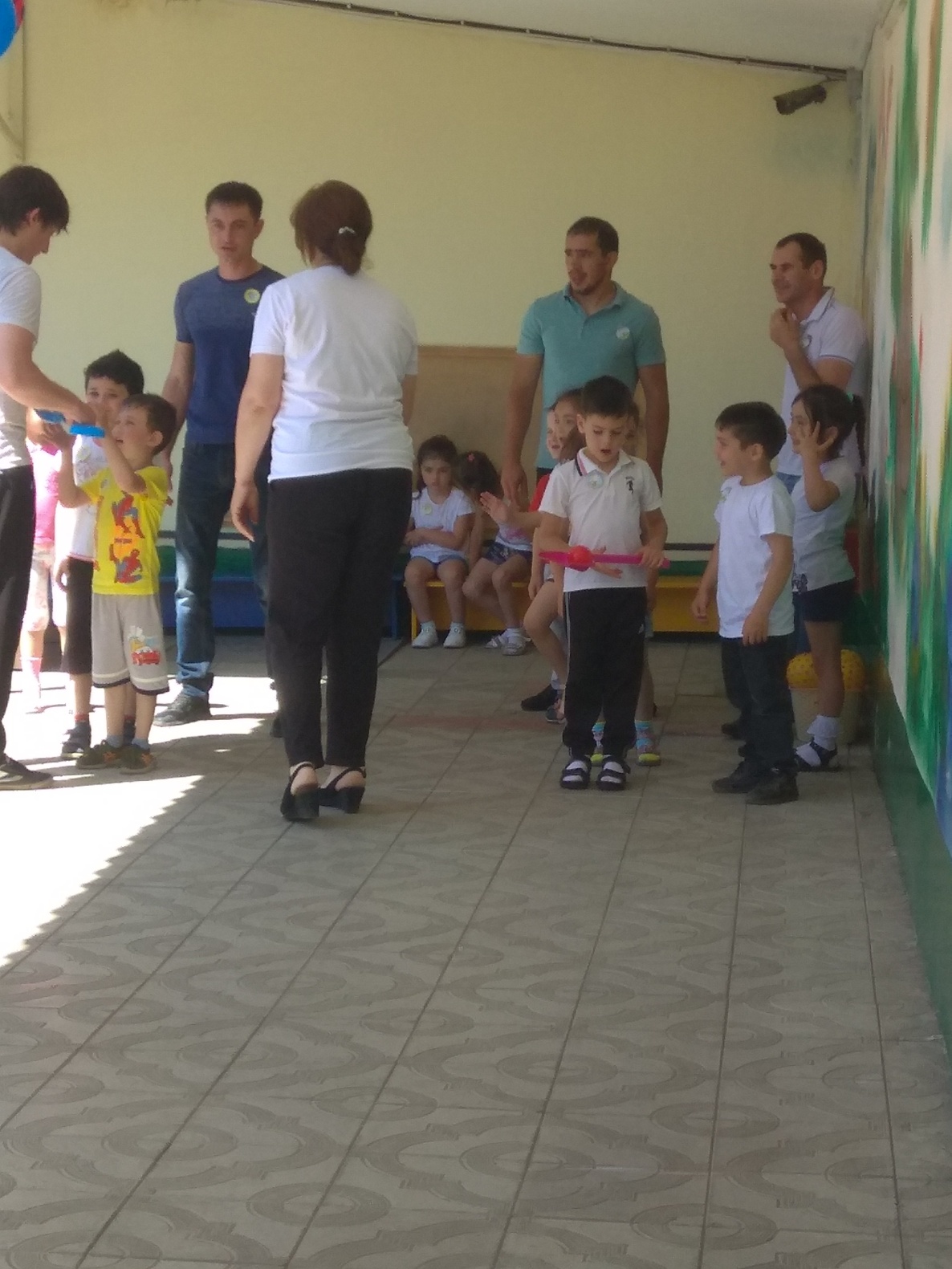 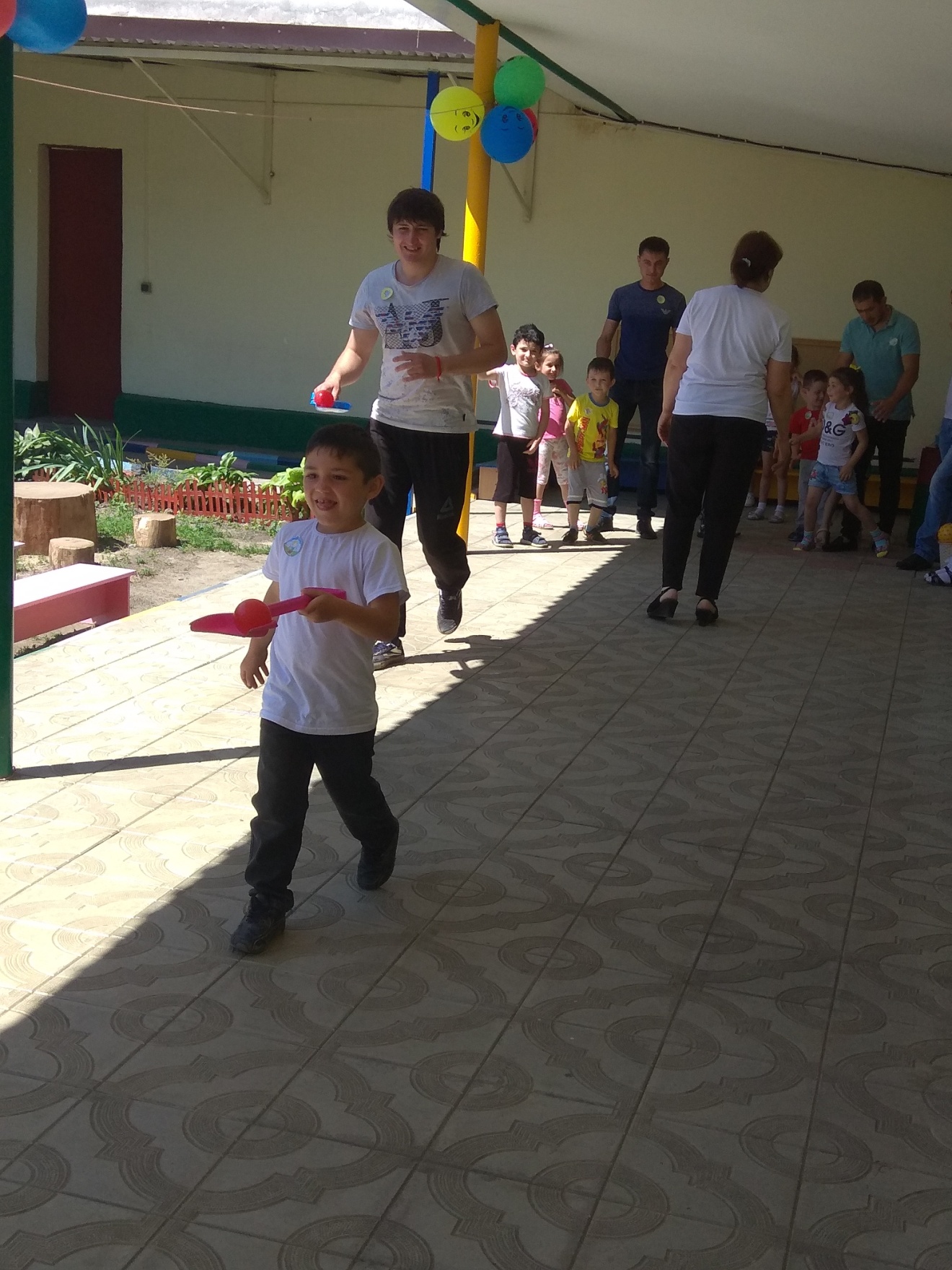 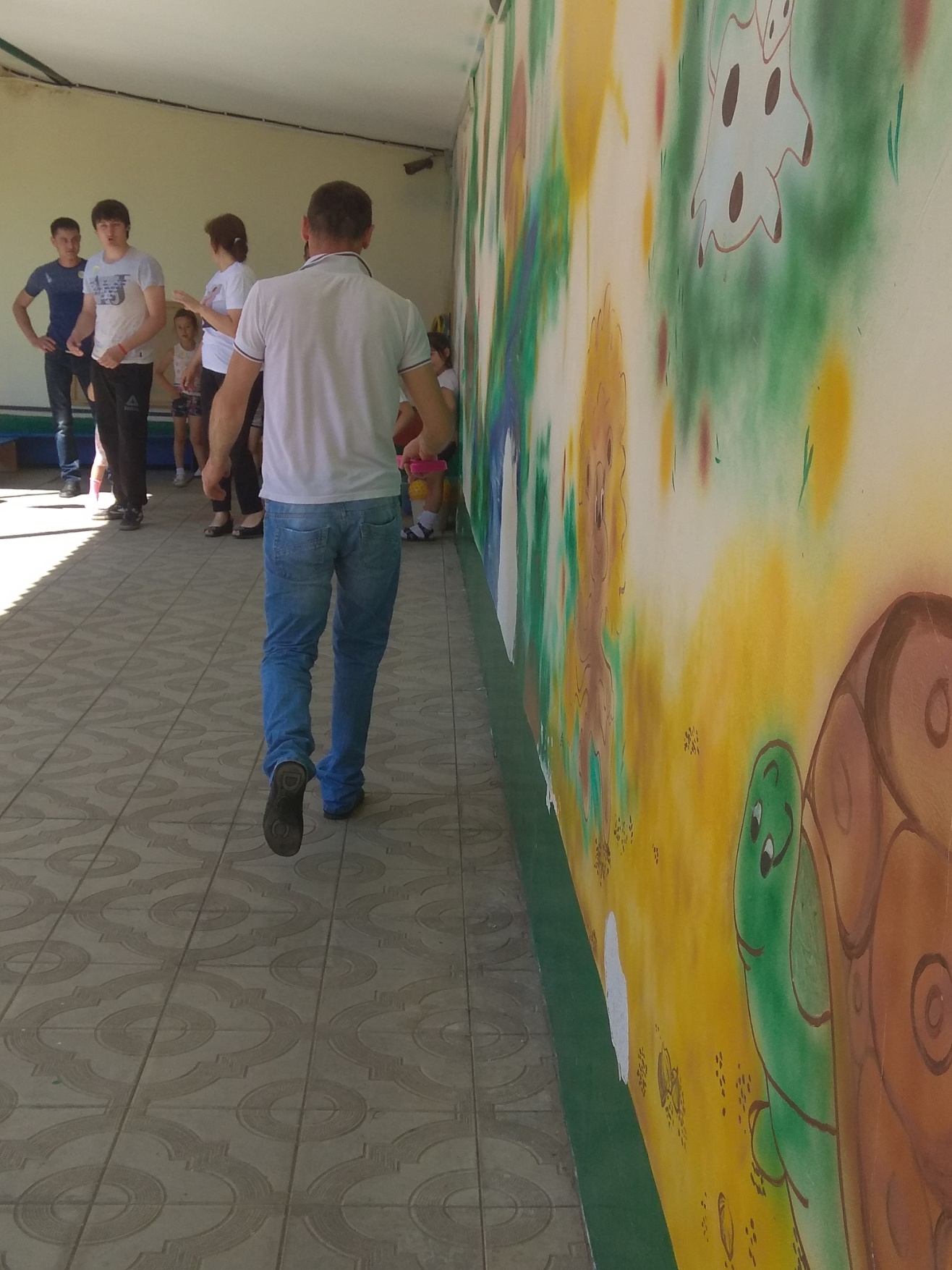 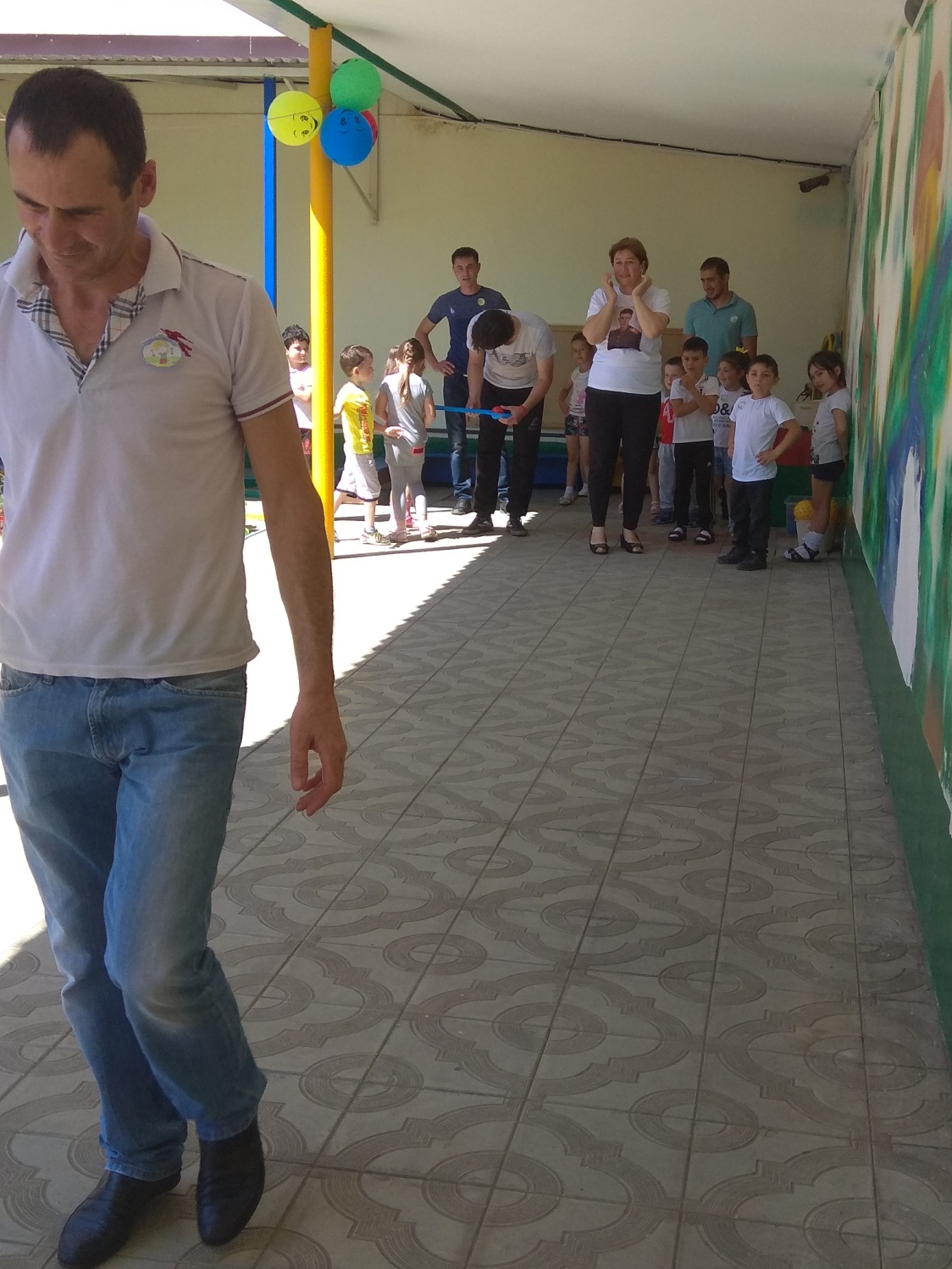 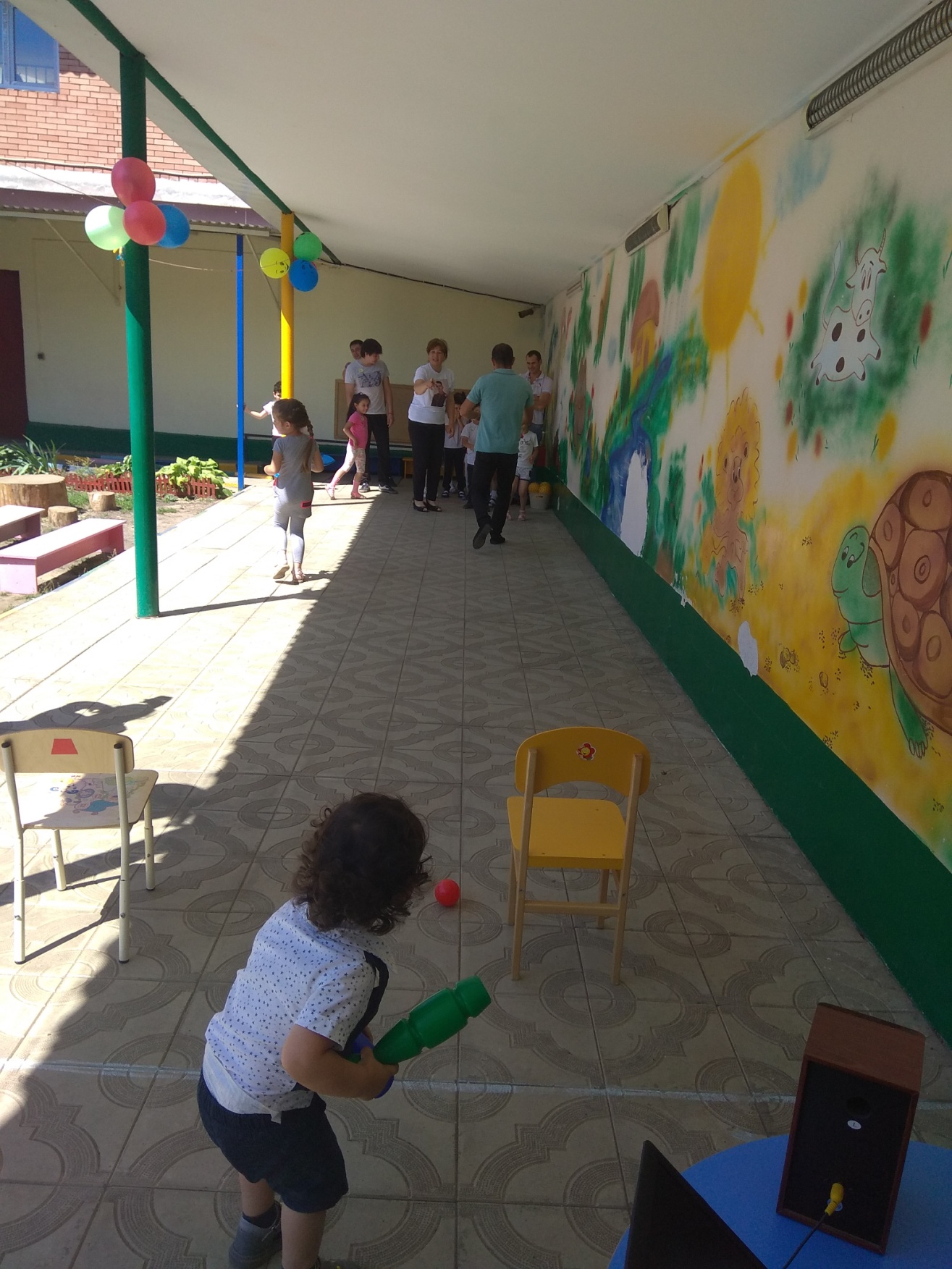 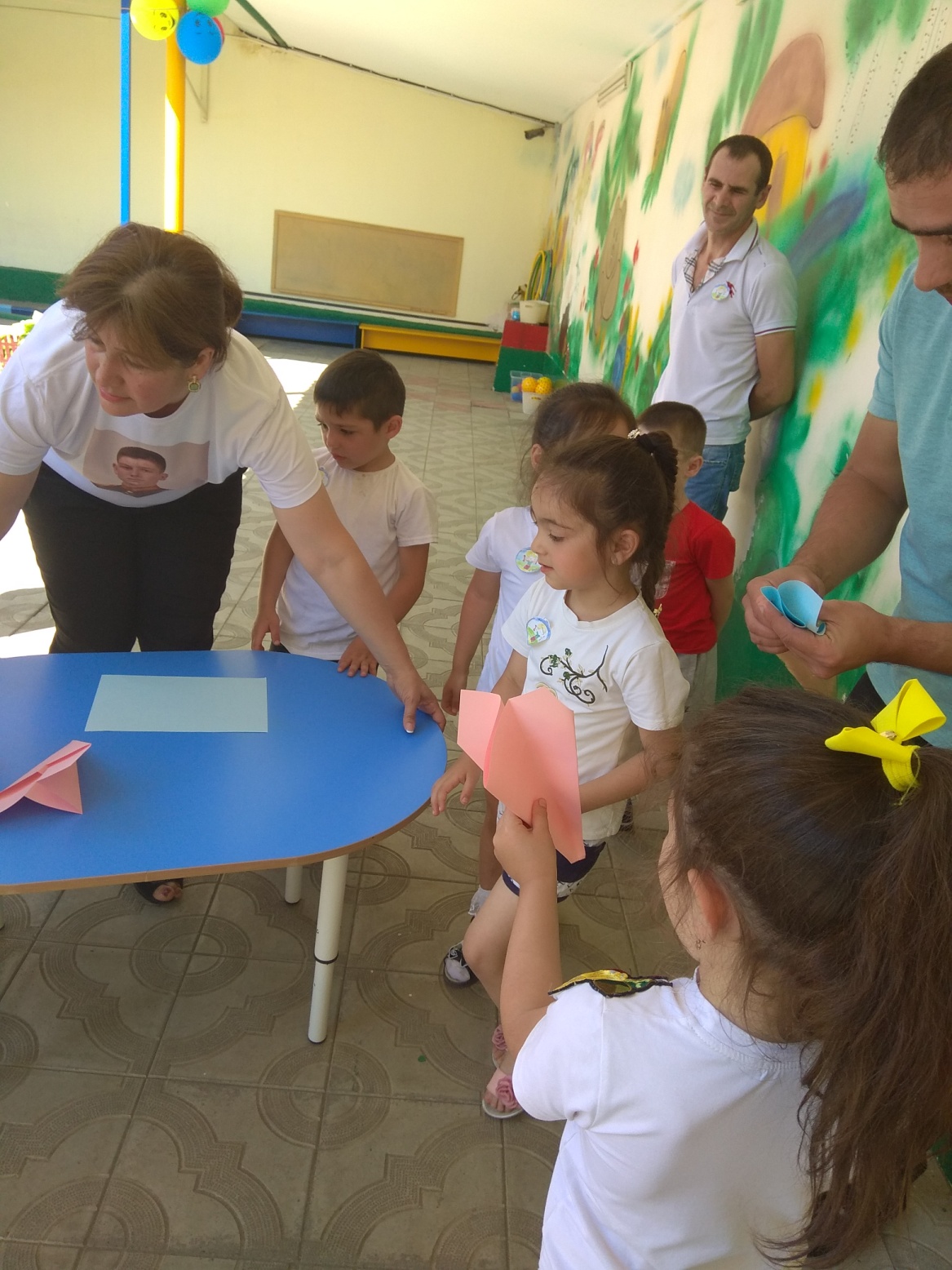 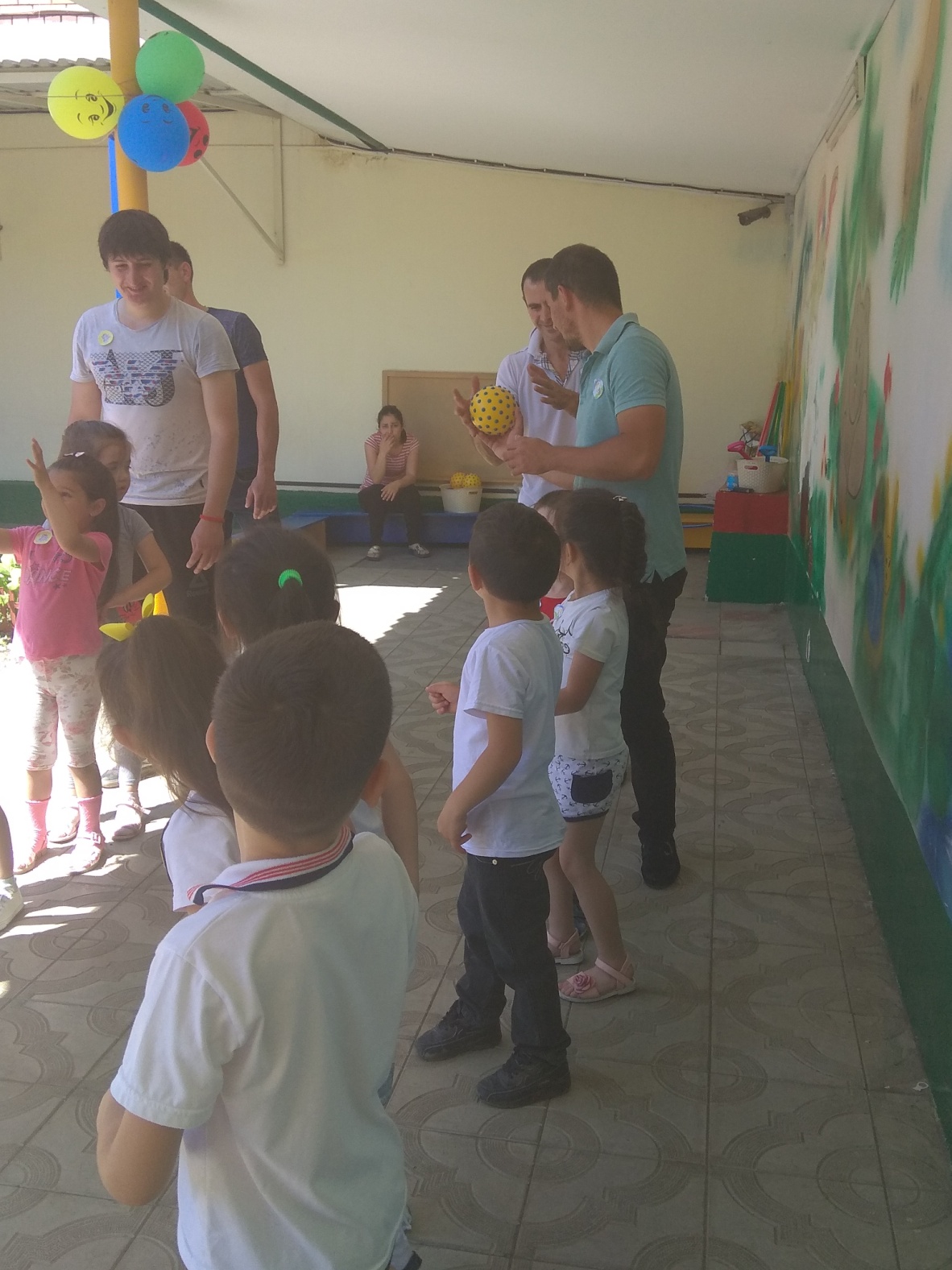 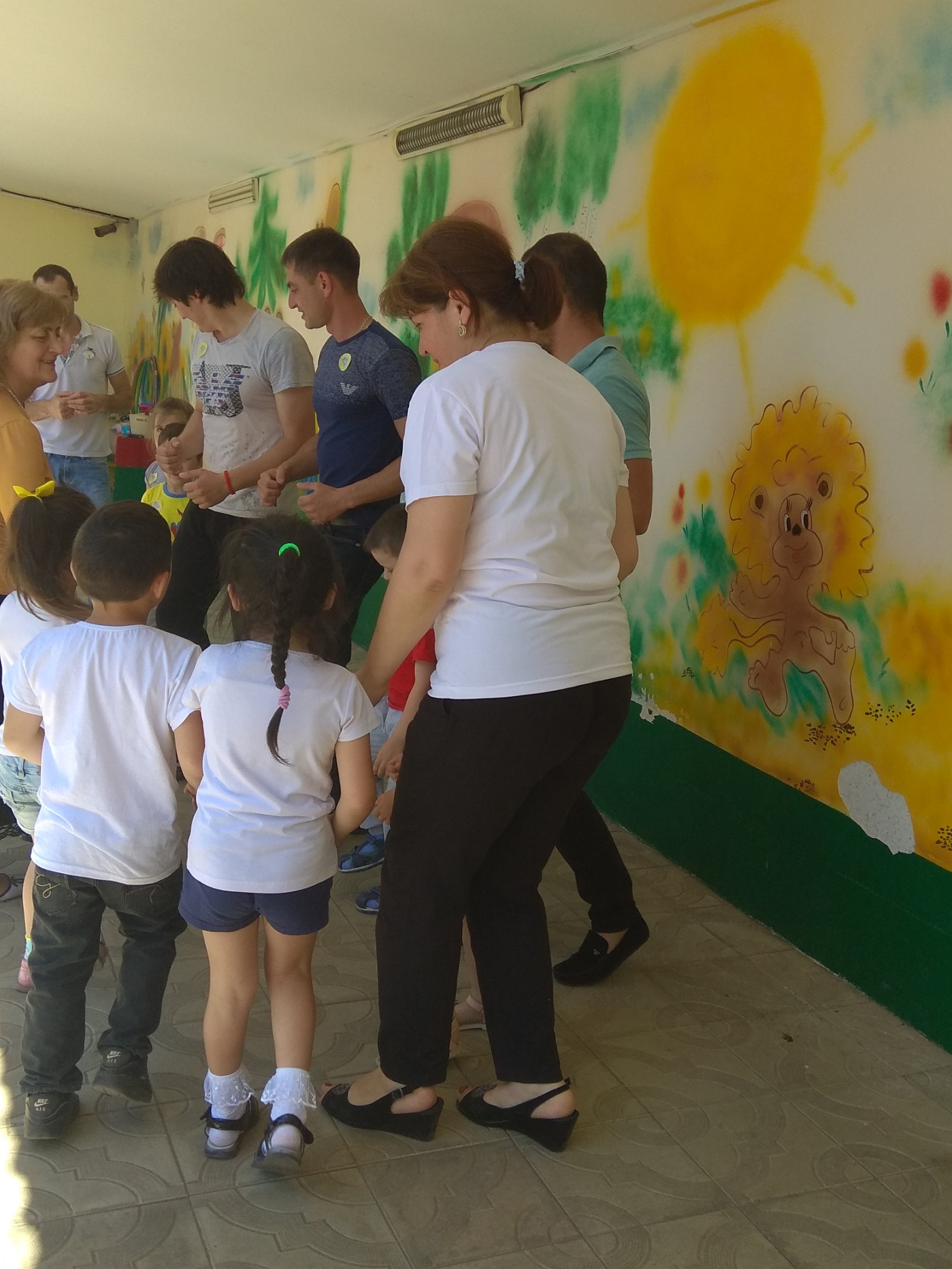 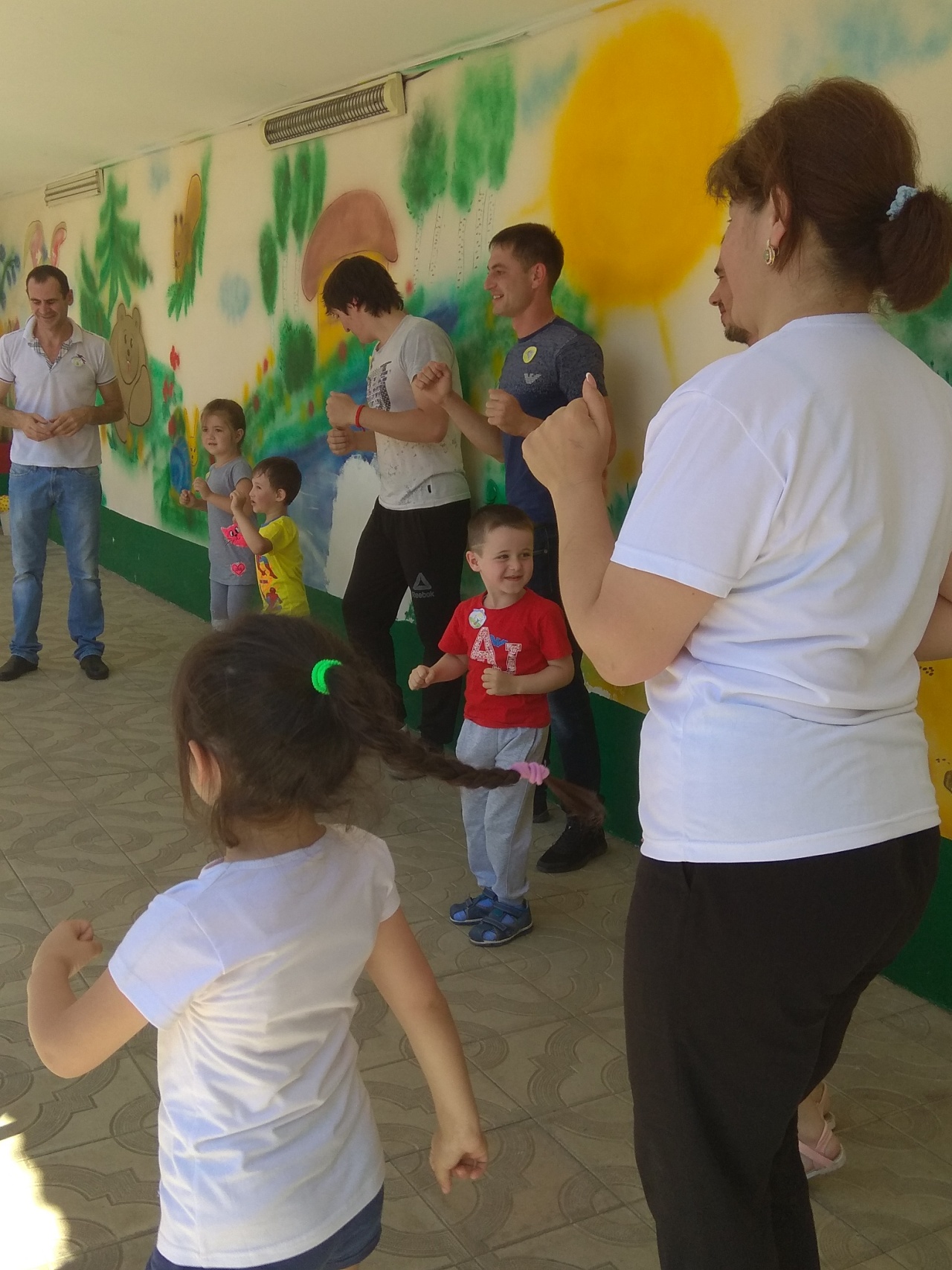 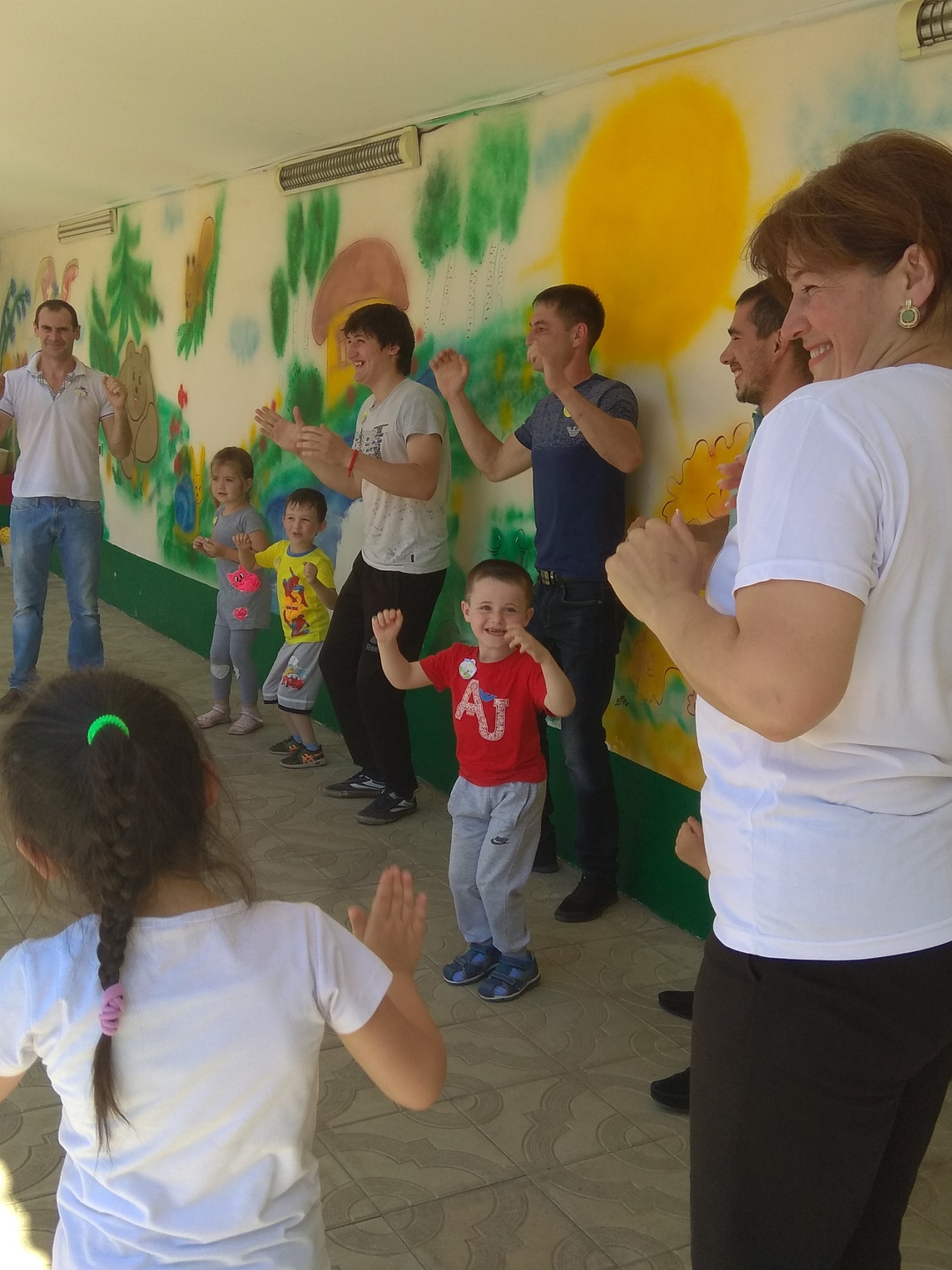 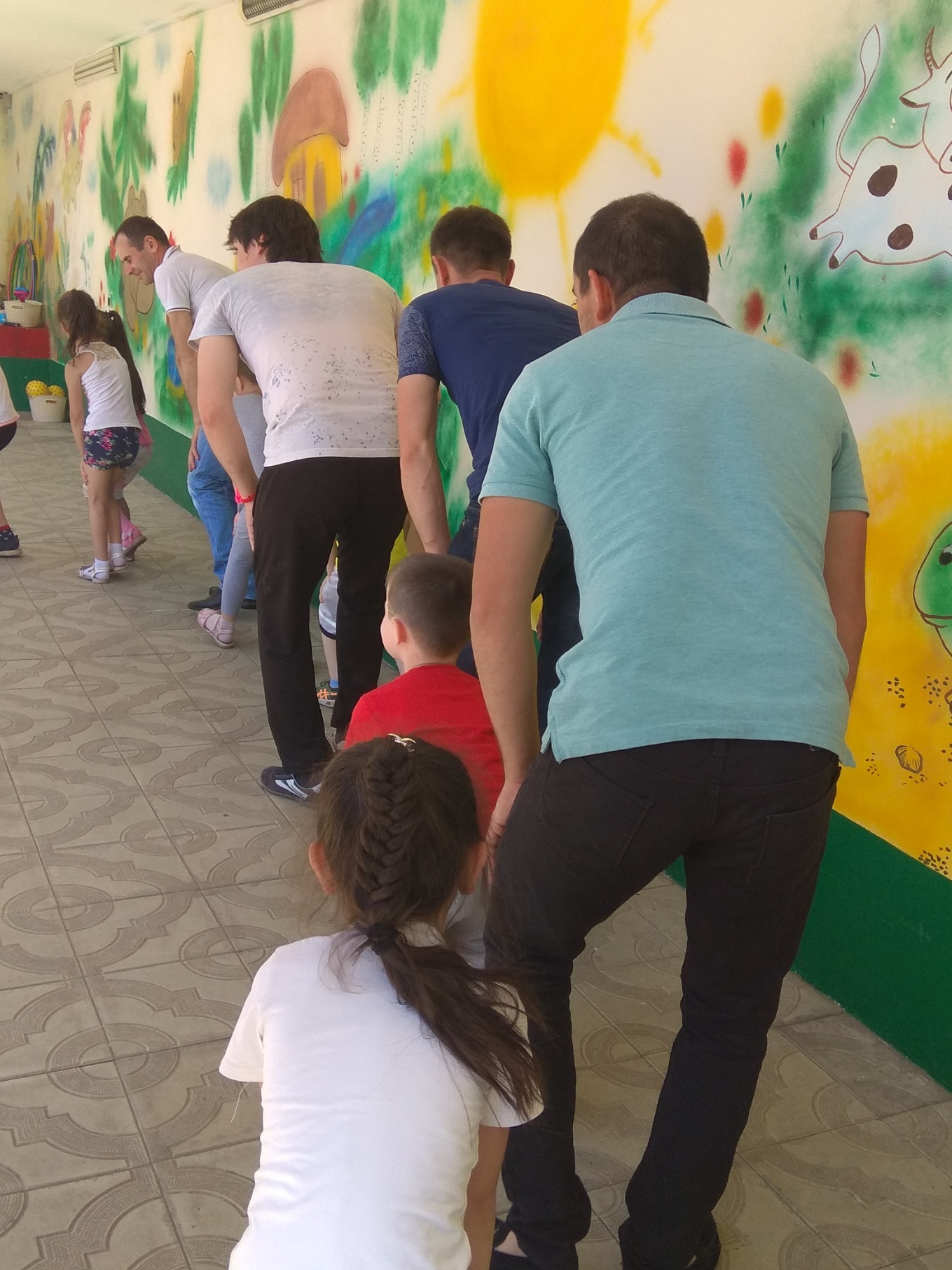 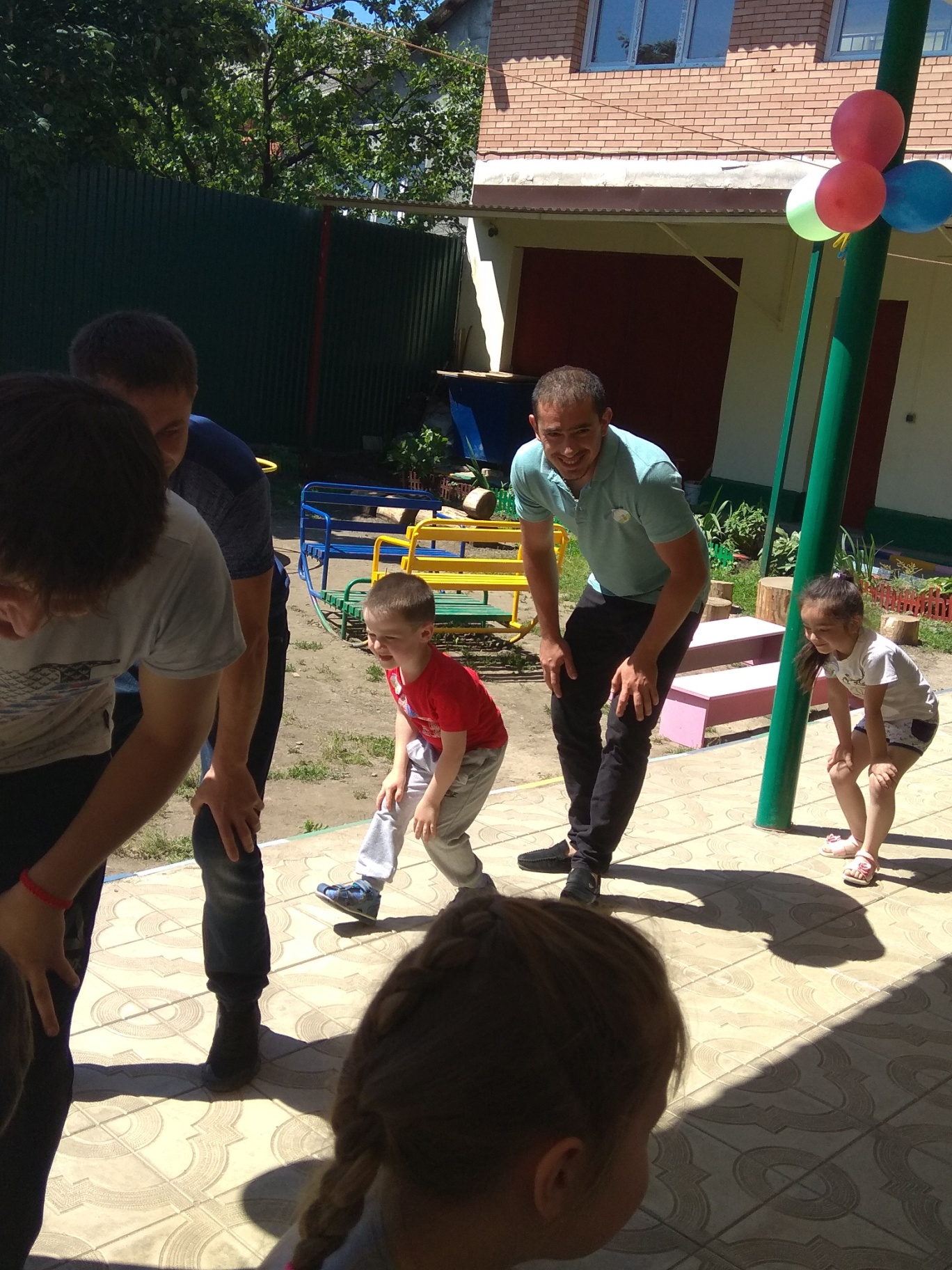 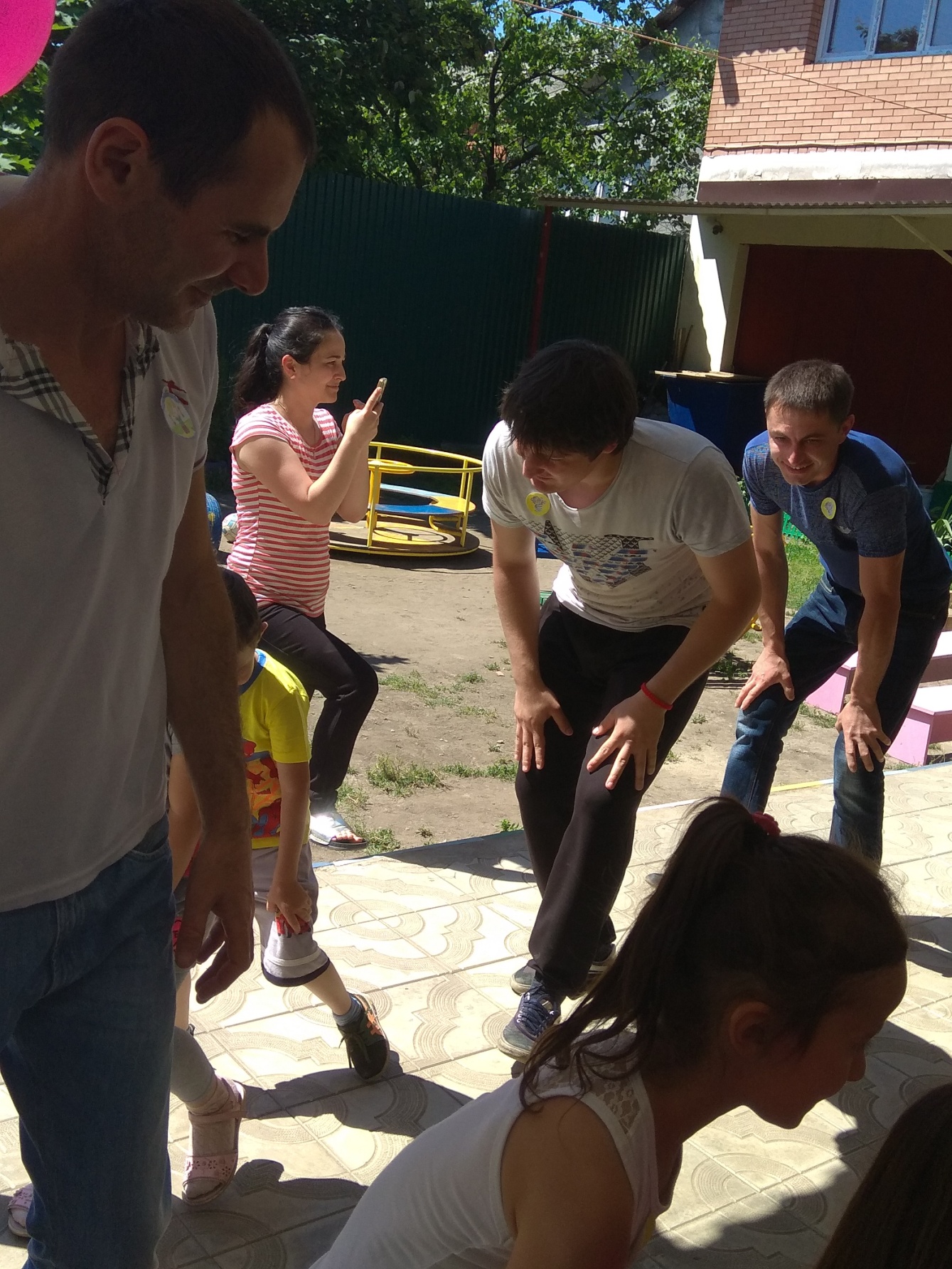 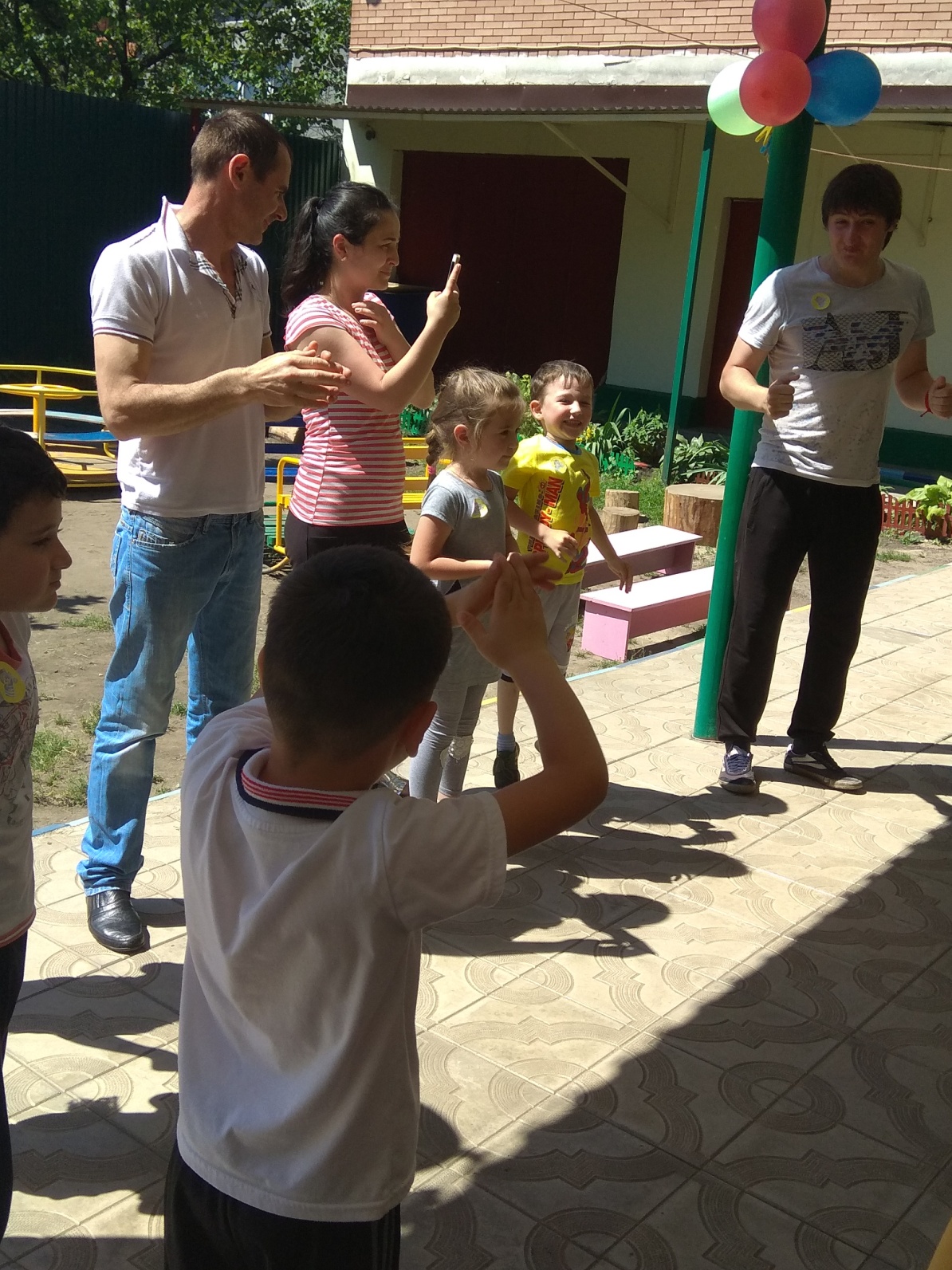 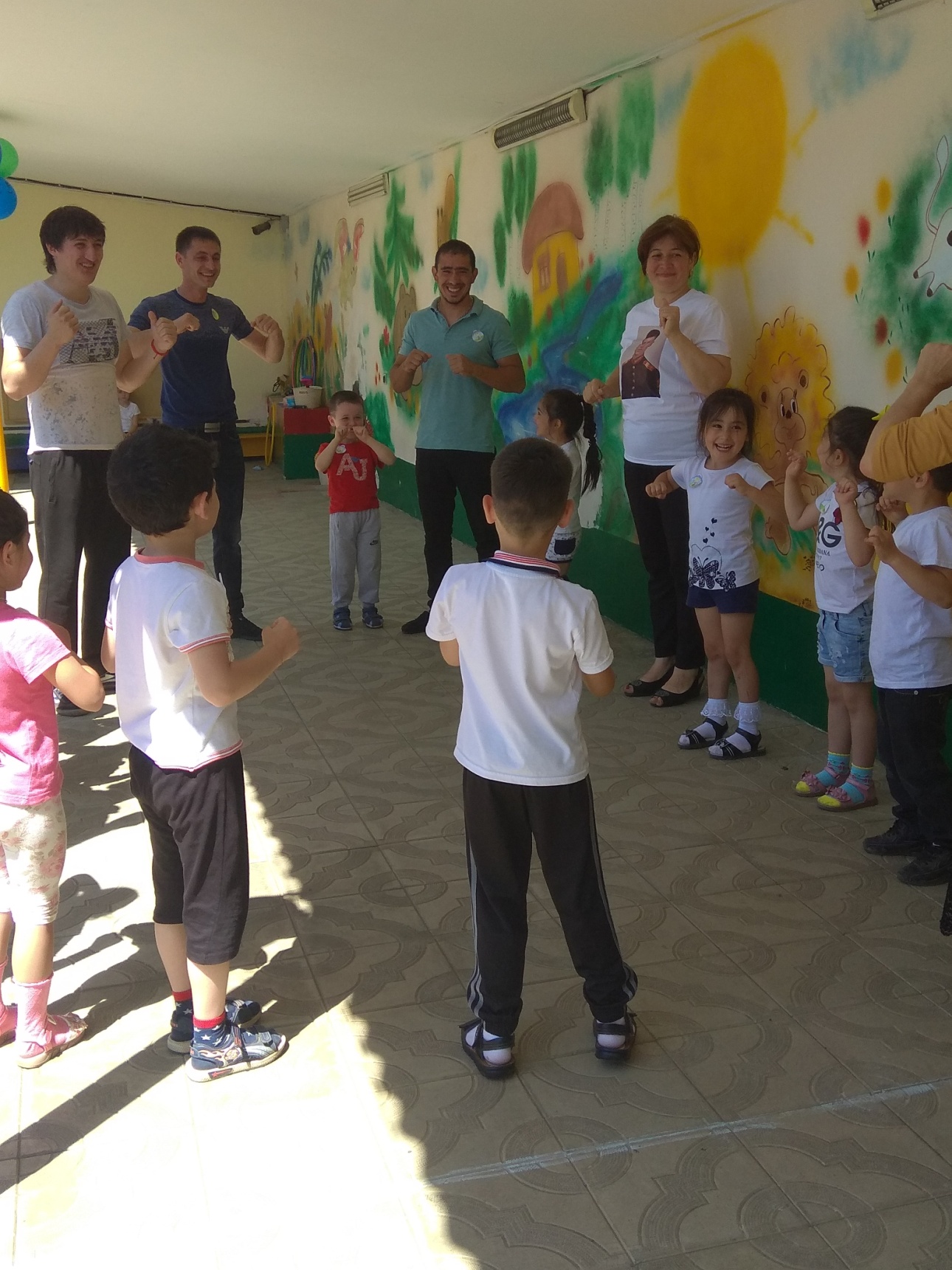 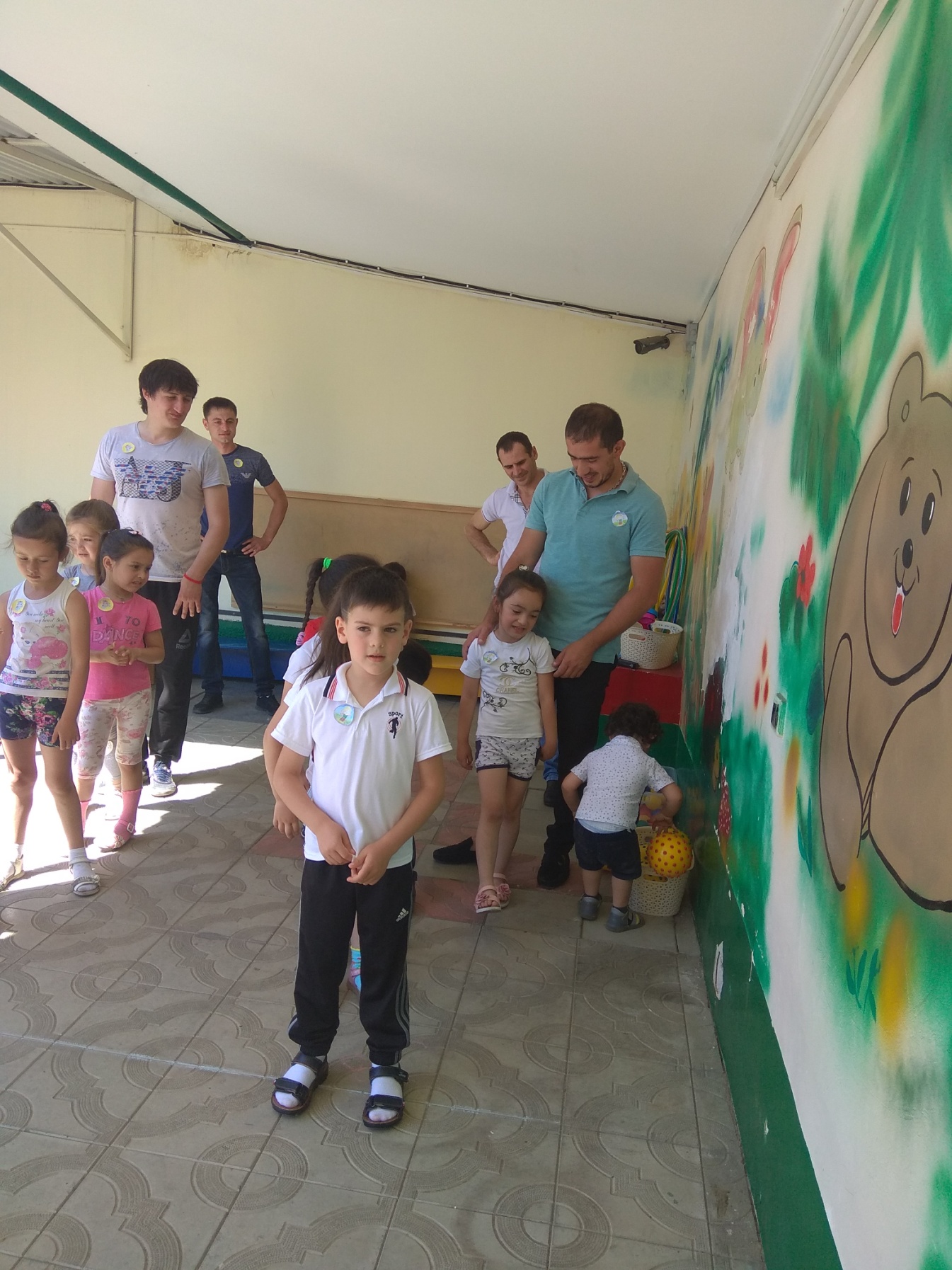 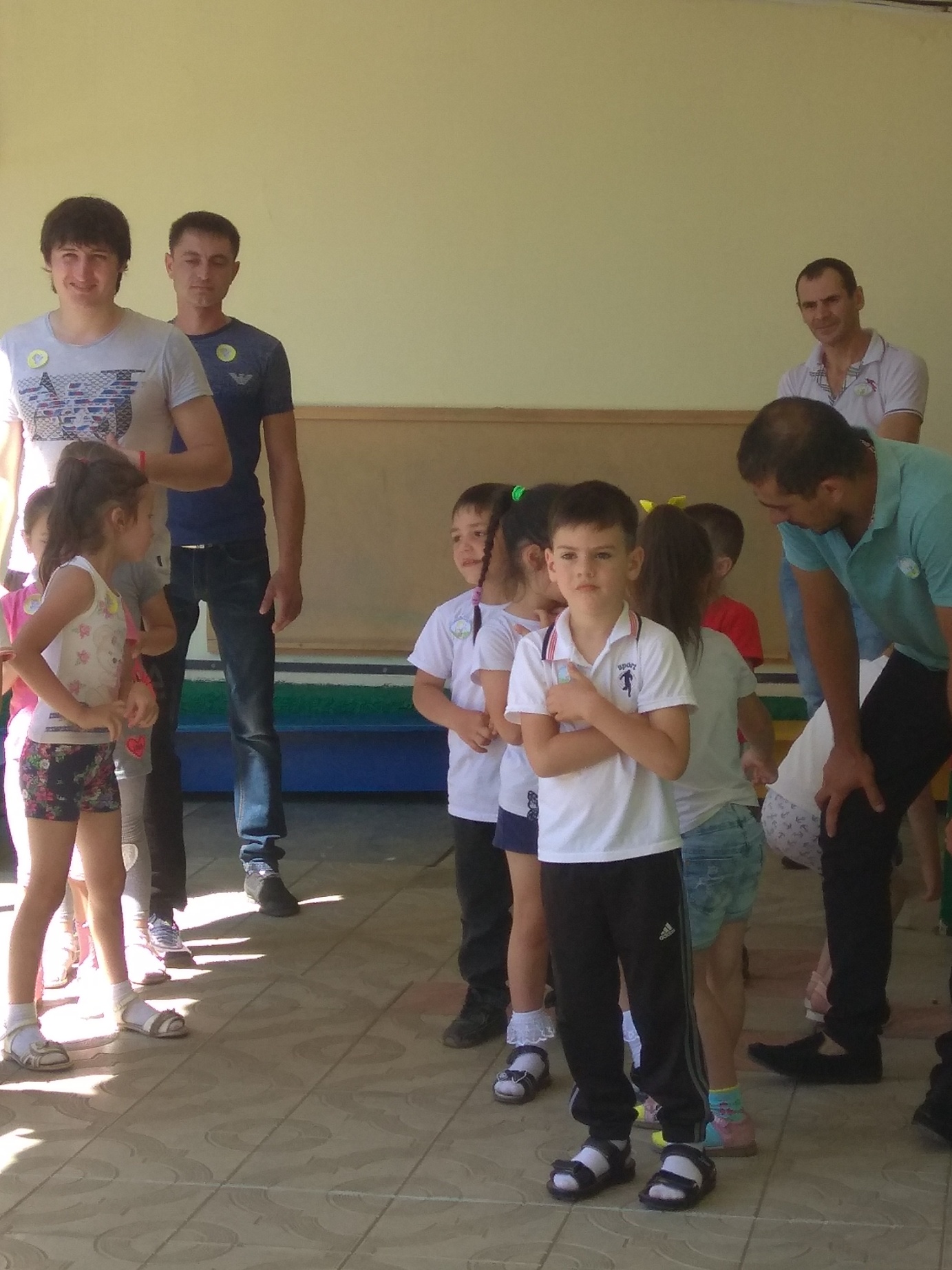 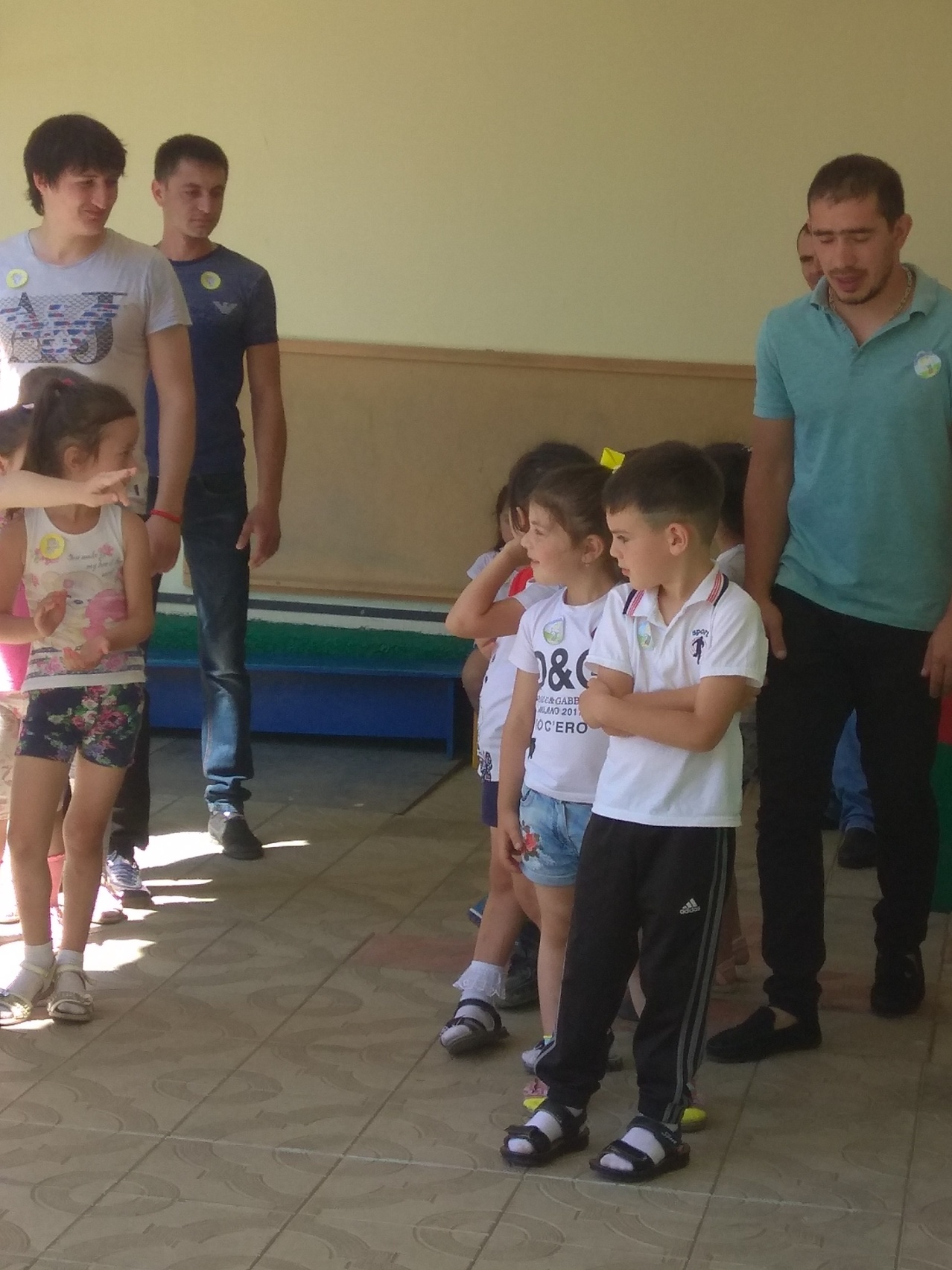 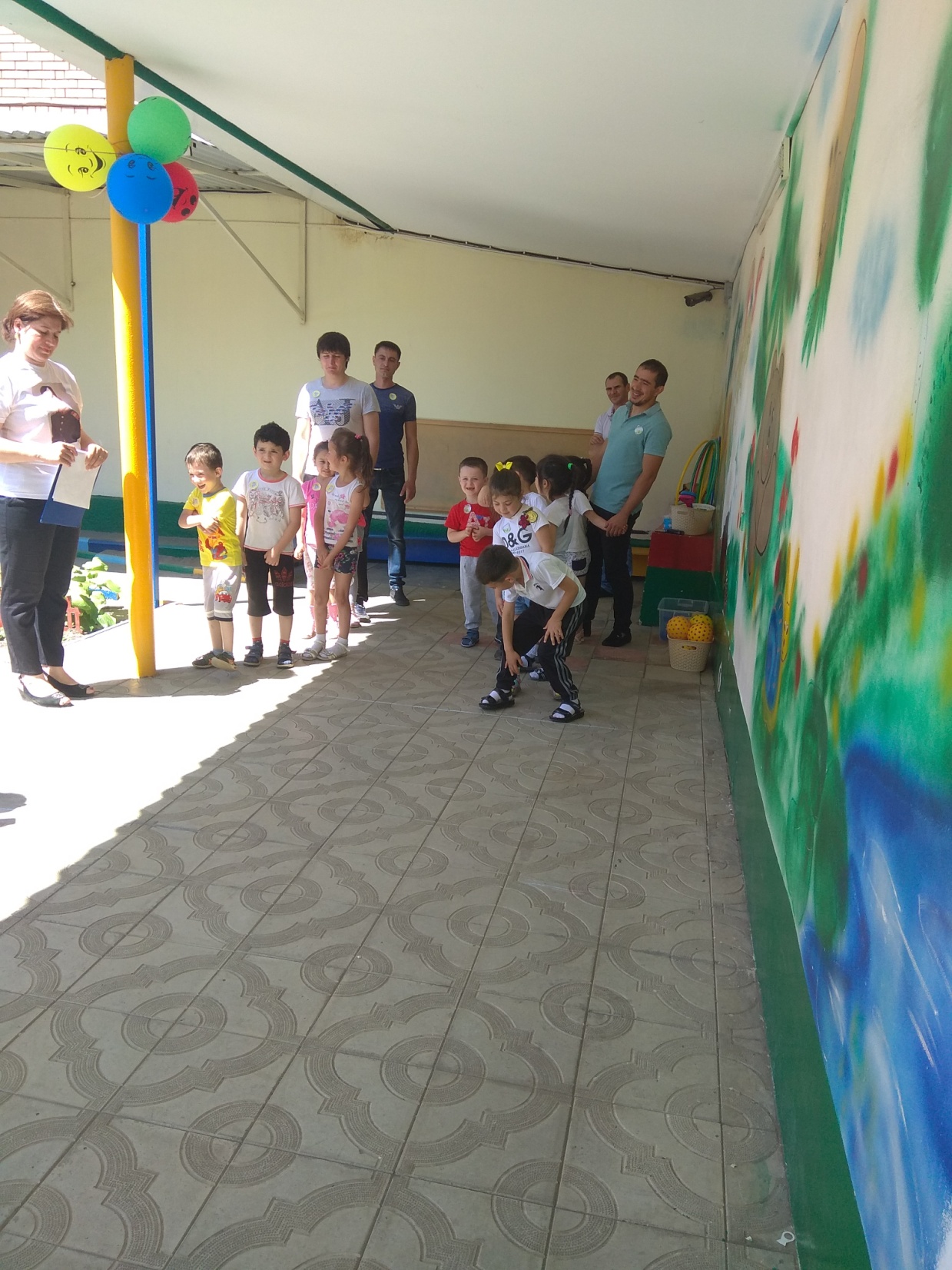 